Инструкция по сборке лазерной турели.Вид сверху 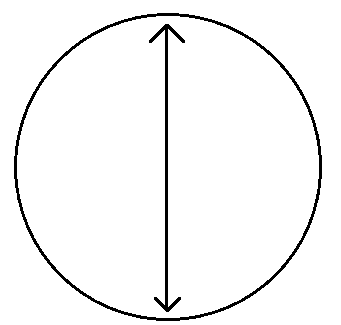 Вид сбоку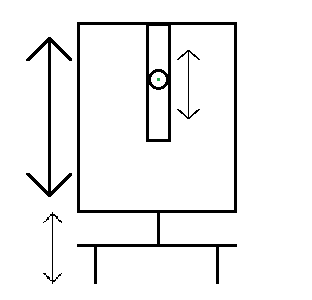 Что понадобилось: Материалы для создания корпуса ( пенопласт, фанера)Клей (клей-пистолет, клей для фанеры и пенопласта)Плата ардуино 1хПровода Папа-папа 15хПровода мама-мама 40хБиполярный транзистор 1х Резистор 220 ом 3хСервопривод 2х BreadBoard 1xАккумулятор 18650 1х1 мизинчиковая батарейка (в качестве проводника)Провод USB формата A-BДжойстик 1хЭтапы: ПрограммированиеВо-первых вы должны собрать все компоненты, как показано на рисунке 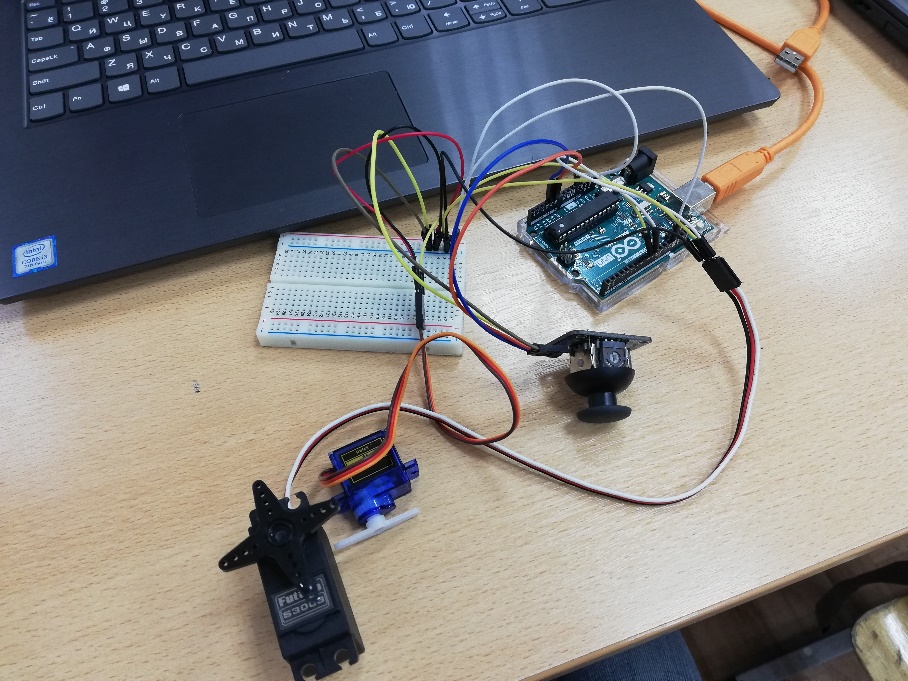 Так же вы должны соединить лазер с системой ардуино, по такой схеме  или по такому рисунку , где в разъеме для батарейки вы ставите мизинчиковую и также проводите провода от + и от – к плате ардуино.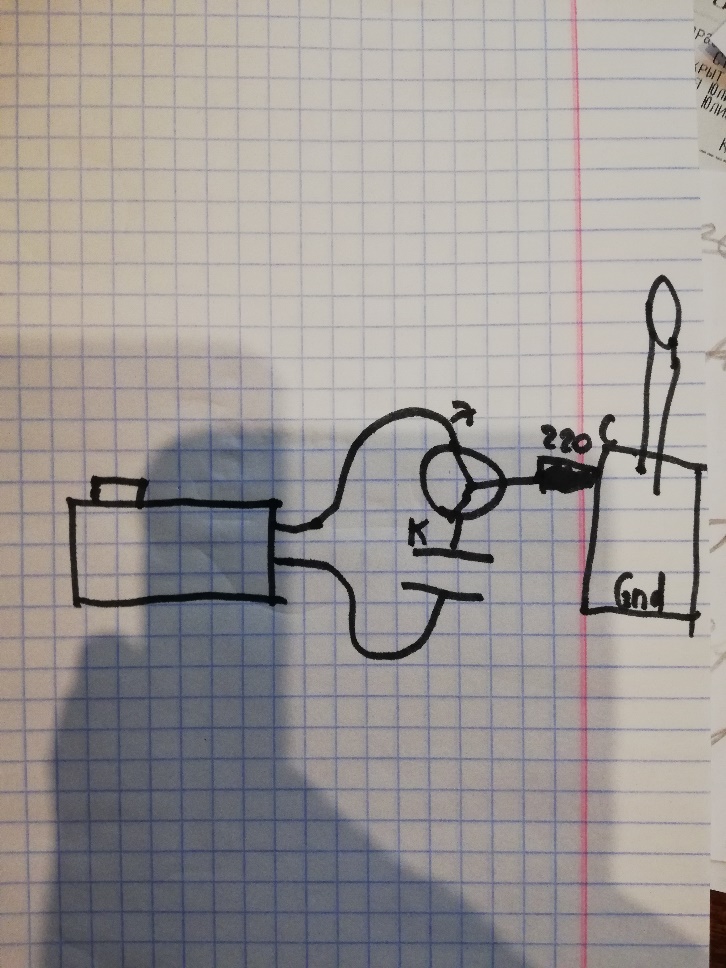 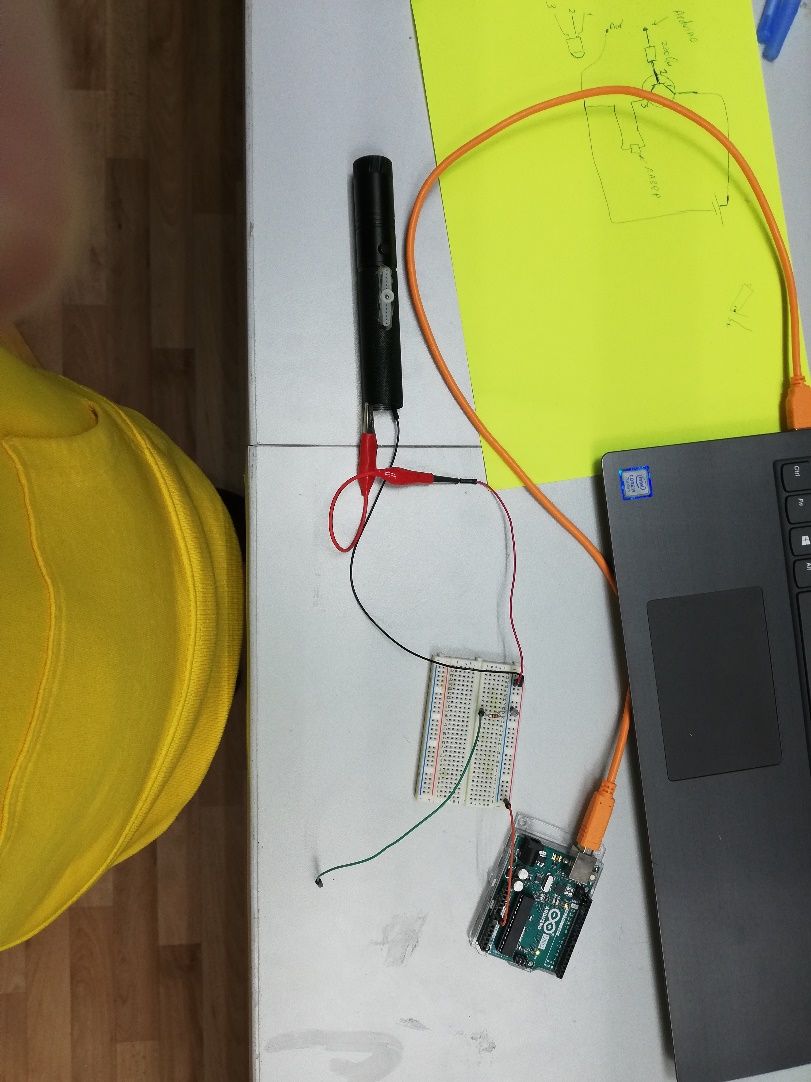 Далее вы должны соединить лазер и сервоприводы вместе соблюдая те разъемы, которые вы видели на картинках выше.Последний этап программирования, вам нужно в программе Arduino IDE выбратб в качестве платы Arduino UNO и не забудьте выбрать правильный порт. Вот код, который вам нужно вставить в программу Arduino IDE:#include <Servo.h>
const int servo1 = 3; 

const int servo2 = 10; 

const int joyH = 3; 

const int joyV = 4; 
int servoVal; 
Servo myservo1; 
int alf=90;
int bet=90;

Servo myservo2; 
#define swPin 2 
#define ledPin 8
void setup() {

// Servo
pinMode(ledPin, OUTPUT);
 pinMode(swPin, INPUT); 
 digitalWrite(swPin, HIGH);

myservo1.attach(servo1); 

myservo2.attach(servo2); 



Serial.begin(9600);

}

void loop(){
boolean ledState = !digitalRead(swPin); 
  digitalWrite(ledPin, ledState);

outputJoystick();



servoVal = analogRead(joyH);
if (servoVal>600){alf=alf+2;}
if (servoVal<400){alf=alf-2;}

servoVal = map(servoVal, 0, 1023, 0, 90); 

myservo2.write(alf); 

servoVal = analogRead(joyV);
if (servoVal>600){bet=bet+2;}
if (servoVal<400){bet=bet-2;}
servoVal = map(servoVal, 0, 1023, 50, 180); 
myservo1.write(bet); 
delay(15); 

}

/**

* отображаем значения джойстика

*/

void outputJoystick(){

Serial.print(analogRead(joyH));

Serial.print ("---");

Serial.print(analogRead(joyV));

Serial.println ("----------------");

}Сборка корпусаСначала вы должны сделать крепление для лазера, размер зависит от размера лазера.\Вырезать в нижней части верхней части турели отверстие под сервопривод, который будет ее поворачивать.Собрать в единый корпус с проделанными отверстиями для джойстика и проводов.Склеить все термоклеем или клеем для фанеры.Все, ваша турель готова к использованию, поздравляю!При желании и умении программировать в системе Arduino вы можете проапгрейдить турель, добавить в нее какие-либо новые функции.